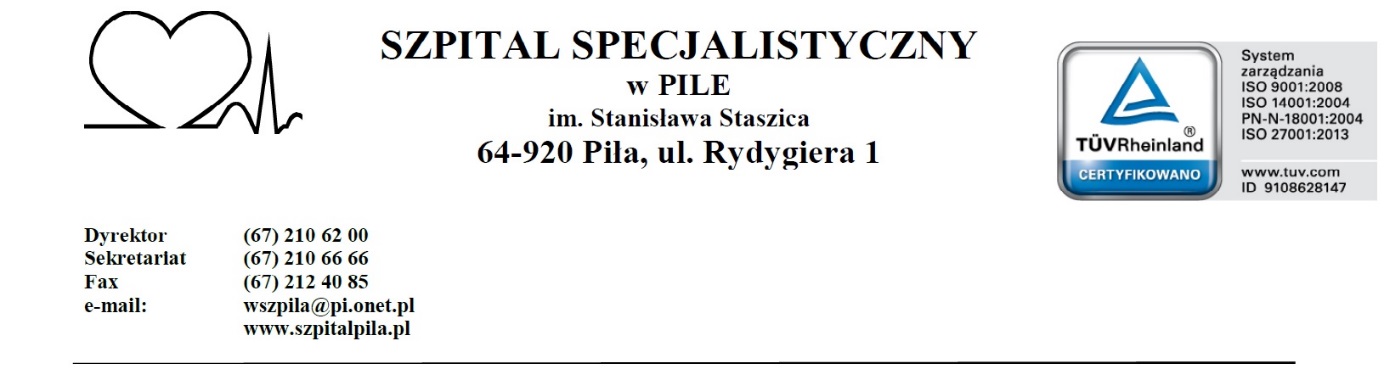 Piła, 16.09.2021 rokuFZP.II-241/94/21/ZOZAPYTANIE OFERTOWESZKOLENIA OKRESOWE PRACOWNIKÓW SZPITALA    1.   ZamawiającySzpital Specjalistyczny w Pile im. Stanisława Staszica 64-920 Piła, ul. Rydygiera 1tel. (067) 210 62 07REGON 002161820; NIP 764-20-88-098http://szpitalpila.pl/2.	Tryb postępowaniaPostępowanie prowadzone jest na podstawie § 8 Regulaminu postępowania w sprawach o zamówienia publiczne, który stanowi załącznik do zarządzenia nr 67/2019 Dyrektora Szpitala Specjalistycznego w Pile im. Stanisława Staszica z dnia 08.05.2019 r. – za pośrednictwem platformy zakupowej3.	Przedmiot zamówieniaPrzedmiotem zamówienia jest usługa, polegająca na przeprowadzeniu okresowych szkoleń BHP dla 288 pracowników Szpitala Specjalistycznego w Pile.Wykonawca zobowiązany jest wykonać usługę na zasadach i warunkach opisanych we wzorze umowy stanowiącym Załącznik  nr 3 do Zapytania Ofertowego.Zamawiający może, na każdym etapie postępowania uznać, że Wykonawca nie posiada wymaganych zdolności, jeżeli zaangażowanie zasobów technicznych lub zawodowych Wykonawcy w inne przedsięwzięcia gospodarcze Wykonawcy może mieć negatywny wpływ na realizację niniejszego zamówienia. Zamawiający nie dopuszcza składania ofert wariantowych, Zamawiający nie dopuszcza składanie ofert częściowych.Wykonawca może złożyć tylko jedną ofertę.4.   Termin wykonania zamówienia oraz warunki płatności	Usługa będzie realizowana musi zostać zrealizowana w terminie 6 miesięcy od podpisania umowy. Terminy szkoleń uzgodnione wcześniej z Zamawiającym.Termin płatności wynosi 60 dni od daty doręczenia faktury Zamawiającemu. 5.	Wykonawca załączy do oferty następujące dokumenty:wypełniony i podpisany załącznik nr 1 – formularz ofertowy,wypełniony i podpisany załącznik nr 2 – Formularz cenowy,aktualny odpis z właściwego rejestru lub z centralnej ewidencji i informacji o działalności gospodarczej, jeżeli odrębne przepisy wymagają wpisu do rejestru lub ewidencji,w przypadku, gdy umocowanie osoby podpisującej ofertę nie wynika z właściwego rejestru, należy dołączyć pełnomocnictwo do reprezentowania Wykonawcy w postępowaniu o udzielenie zamówienia albo reprezentowania w tym postępowaniu i zawarcia umowy, podpisane przez osoby do tego umocowane zgodnie z odpisem z właściwego rejestru lub z centralnej ewidencji i informacji o działalności gospodarczej.Pozostałe wymagania dotyczące złożenia oferty i dokumentówWykonawca może złożyć tylko jedną ofertę, w formie elektronicznej (platforma zakupowa) i w języku polskim.Zamawiający w toku badania i oceny ofert, w przypadku powstania jakichkolwiek wątpliwości, zastrzega sobie prawo do żądania od Wykonawców wyjaśnień dotyczących treści złożonych ofert oraz złożenia dodatkowych dokumentów.Zamawiający dopuszcza formę porozumiewania w formie elektronicznej (platforma zakupowa).W imieniu Zamawiającego postępowanie prowadzi Inspektor ds. Zamówień Publicznych Aleksandra Gałażewska tel. 67/ 21 06 207, która to osoba jest upoważniona do kontaktów z Wykonawcami.Zamawiający zastrzega sobie prawo do zmiany lub odwołania niniejszego postępowania oraz unieważnienia postępowania na każdym etapie bez podania przyczyny.Formularz ofertowy i wszystkie załączone dokumenty muszą być podpisane przez Wykonawcę. Oferta winna być podpisana zgodnie z zasadami reprezentacji wskazanymi we właściwym rejestrze.Wykonawcy zainteresowani niniejszym postępowaniem mogą zadawać pytania dotyczące
 niniejszego postępowania, na które Zamawiający niezwłocznie odpowie i umieści informację na platformie zakupowej. Termin zadawania pytań do 21.09.2021 r. godz. 12:00.Jeżeli będą Państwo mieli pytania związane z procesem złożenia oferty prosimy o kontakt z Centrum Wsparcia Klienta platforma zakupowa.pl: - tel. 22 101 02 02, - e-mail: cwk@platformazakupowa.pl.Przy wyborze oferty Zamawiający będzie się kierował następującymi kryteriami:Punktacja w kryterium „CENA BRUTTO” zostanie obliczona z dokładnością do dwóch miejsc po przecinku w następujący sposóbGdzie:  C – punkty za kryterium CENA przyznane badanej ofercie.Ocena ofert zostanie przeprowadzona wyłącznie w oparciu o przedstawione powyżej kryteria. Do realizacji zamówienia zostanie wybrany Wykonawca, który otrzyma największą liczbę punktów  w/w kryteriów (cena brutto, gwarancja, termin dostawy)) spośród wszystkich ważnych ofert.8. Miejsce, termin składania i otwarcie ofertOfertę za pośrednictwemplatformy zakupowejnależy złożyć nie później niżdo dnia 24.09.2021 roku do godz.09:30.Otwarcie ofert odbędzie się w dniu 24.09.2021 r. o godz. 09:35.Zamawiający zastrzega sobie prawo przesunięcia terminu składania i otwarcia ofert.9.   Termin związania z ofertą.9.1. Termin związania z ofertą wynosi 30 dni od upływu terminu i składania ofert.9.2. Wykonawca, który złożył najkorzystniejsza ofertę będzie zobowiązany do podpisania umowy wg wzoru (załącznik nr 2) przedstawionego przez Zamawiającego i na określonych w niej warunkach, w miejscu i terminie wyznaczonym przez Zamawiającego.Załączniki:załącznik nr 1 – Formularz ofertowy;załącznik nr 2–opis przedmiotu zamówienia/Formularz cenowy;załącznik nr 3 – Wzór umowy;załącznik nr 4 – informacja RODOZałącznik nr 1 do zapytania ofertowegoFZP.II-241/94/21/ZOFORMULARZ OFERTOWYZOBOWIĄZANIA W PRZYPADKU PRZYZNANIA ZAMÓWIENIA:zobowiązujemy się do zawarcia umowy w miejscu i terminie wyznaczonym przez Zamawiającego;osoby, które będą zawierały umowę ze strony Wykonawcy: osobą odpowiedzialną za realizację umowy jest:Oświadczamy, że zapoznaliśmy się z opisem przedmiotu zamówienia i nie wnosimy do niego żadnych uwag oraz uzyskaliśmy konieczne informacje i wyjaśnienia niezbędne do przygotowania oferty.Oświadczamy, że czujemy się związani ofertą przez okres 30 dni, licząc od upływu składania ofert.Oświadczamy, że zapoznaliśmy się z projektem umowy i nie wnosimy zastrzeżeń, co do jej treści.Oświadczamy, że zapoznaliśmy się z informacją RODO.Oświadczamy, że cena brutto podana w niniejszym formularzu zawiera wszystkie koszty wykonania zamówienia, jakie ponosi Zamawiający w przypadku wyboru niniejszej oferty.Oświadczamy, iż powyższe zamówienie:*1) w całości zrealizujemy sami;2) zrealizujemy przy udziale podwykonawcy (wpisać dane podwykonawcy w celu spełnienia warunków udziału w postępowaniu lub wpisać część przedmiotu zamówienia, którą będzie realizował podwykonawca w przypadku, gdy wykonawca samodzielnie spełnia warunki udziału w postępowaniu):Dokument należy podpisać podpisem elektronicznym: kwalifikowanym, zaufanym lub osobistym bądź wydrukowany dokument podpisać własnoręcznie, zeskanować - załączyć do oferty poprzez platformę zakupową.Załącznik nr 2 do zapytania ofertowego      FZP.II-241/94/21/ZOOpis przedmiotu zamówieniaSzkolenia okresowe bhp pracowników Szpitala Specjalistycznego w Pile im. Stanisława StaszicaZamawiający zleca, a Wykonawca przyjmuje do wykonania zadania prowadzenie w Szpitalu Specjalistycznym w Pile szkoleń okresowych BHP dla 288 pracowników – stan na dzień 31.08.2021r., jest to szacunkowa ilość która może ulec zmianie.  W trakcie trwania zamówienia wykonawca będzie przeprowadzać szkolenia ilość osób będzie zależna od potrzeb pracodawcy. Wykonawca oświadcza, że dysponuje wiedzą, doświadczeniem oraz uprawnieniami niezbędnymi do należytego wykonania powierzonych mu na mocy niniejszej umowy zadań i zobowiązuje się wykonać je ze szczególną starannością z uwzględnieniem obowiązujących przepisów prawa, w szczególności w dziedzinie bezpieczeństwa i higieny pracy. Wykonawca poruszy zagadnienia dotyczące zranień ostrymi narzędziami używanymi przy udzielaniu świadczeń zdrowotnych i zapobieganiu zranień tymi narzędziami .1.Wykonawca  zobowiązuje się do:1)Prowadzenia bieżących szkoleń okresowych bhp dla pracowników Szpitala na podstawie otrzymanych zestawień pracowników do przeszkolenia okresowego bhp z Działu Służb Pracowniczych.2)opracowanie harmonogramów szkoleń okresowych w zakresie bezpieczeństwa i higieny pracy z uwzględnieniem rozkładu metodycznego i prowadzenie w oparciu o nie szkoleń okresowych bhp dla pracowników Szpitala3)opracowania programów szczegółowych szkoleń okresowych bhp dla poszczególnych stanowisk pracy występujących w Szpitalu Specjalistycznym w Pile
4)prowadzenia dokumentacji, a w szczególności:a) programów szkoleń,b)dzienników zajęć,c)rejestru wydanych zaświadczeń o ukończeniu kursu, szkolenia,d)protokołów z przebiegu egzaminu5)bieżące analizy szkoleń okresowych w zakresie bhp6)bieżące analizowanie aktów prawnych, rozporządzeń w zakresie bezpieczeństwa i higieny pracy i innych mających zastosowanie w podmiotach leczniczych7)bieżące dostarczanie wydanych zaświadczeń o ukończeniu kursu, szkolenia do Działu Służb Pracowniczych Szpitala. 2.Wykonawca może powierzyć obowiązki wynikające z niniejszej umowy osobie trzeciej, która realizuje przedmiot u umowy. Wykonawca zapewnia, że zadania w ramach niniejszej umowy wykonywane będą przez osoby posiadające stosowne kwalifikacje i uprawnienia do wykonywania niniejszych zadań. Wykaz osób, które w imieniu Wykonawcy wykonywały będą niniejsze zadania stanowić będzie załącznik do niniejszej umowy. Wykonawca zobowiązuje się każdorazowo na piśmie informować Zamawiającego o każdej zmianie wykazu osób, o którym mowa w zdaniu poprzednim.3.Wykonawca zobowiązuje się do zachowania tajemnicy organizacyjnych dotyczących Zamawiającego.4.Wykonawca zobowiązany jest przestrzegać przy wykonywaniu niniejszej umowy obowiązków określonych w ustawie o ochronie danych osobowych. 5.Wykonawca oprócz umowy głównej będzie zobowiązany zawrzeć z Zamawiającym umowę powierzenia przetwarzania danych osobowych : imię nazwisko, data urodzenia, stanowisko – pracownika Wykonawca zobowiązuje się do:Prowadzenia bieżących szkoleń okresowych bhp dla pracowników Szpitala na podstawie otrzymanych zestawień pracowników do przeszkolenia okresowego bhp z Działu Służb Pracowniczych Szpitala. Dokument należy podpisać podpisem elektronicznym: kwalifikowanym, zaufanym lub osobistym bądź wydrukowany dokument podpisać własnoręcznie, zeskanować - załączyć do oferty poprzez platformę zakupową.Załącznik nr 3a do zapytania ofertowego      FZP.II-241/94/21/ZO                                                                                                Umowa - ProjektUMOWA nr ………/2021/ZPzawarta w Pile w dniu  .... ……2021 roku pomiędzy:Szpitalem Specjalistycznym w Pile im. Stanisława Staszica64-920 Piła, ul. Rydygiera 1wpisanym do Krajowego Rejestru Sądowego KRS 0000008246 - Sąd Rejonowy Nowe Miasto i Wilda w Poznaniu, IX Wydział Gospodarczy Krajowego Rejestru SądowegoREGON: 001261820 		NIP: 764-20-88-098który reprezentuje:…………………………………………………………..zwanym dalej „Zamawiającym”a………………………………………………………wpisanym do Krajowego Rejestru Sądowego KRS …….. – Sąd Rejonowy w ………, ….. Wydziału Gospodarczego Krajowego Rejestru Sądowego.REGON: .............................. 		NIP: ..............................który reprezentuje:………………………………………………………wpisanym do rejestru osób fizycznych prowadzących działalność gospodarczą Centralnej Ewidencji i Informacji o Działalności Gospodarczej Rzeczypospolitej Polskiej (CEIDG)REGON: .............................. 		NIP: ..............................który reprezentuje:………………………………………………………zwanym dalej „Wykonawcą”, którego oferta została przyjęta w postępowaniu o udzielenie zamówienia publicznego na podstawie § 8 Regulaminu postępowania w sprawach o zamówienia publiczne, który stanowi załącznik do zarządzenia 67/2019 Dyrektora Szpitala Specjalistycznego w Pile im. Stanisława Staszica z dnia 08.05.2019 r. prowadzonego pod hasłem „SZKOLENIA OKRESOWE PRACOWNIKÓW SZPITALA„ o następującej treści:§1Zamawiający zleca, a Wykonawca przyjmuje do wykonania zadania prowadzenia szkoleń okresowych BHP dla 288 pracowników Szpitala Specjalistycznego w Pile.Wykonawca oświadcza, że dysponuje wiedzą, doświadczeniem oraz uprawnieniami niezbędnymi do należytego wykonania powierzonych mu na mocy niniejszej umowy zadań i zobowiązuje się wykonać je ze szczególną starannością z uwzględnieniem obowiązujących przepisów prawa, w szczególności przepisów w dziedzinie bezpieczeństwa i higieny pracy.§2Wykonawca w związku z zadaniami określonymi w  1 zobowiązuje się do:prowadzenia bieżących szkoleń okresowych bhp dla pracowników Szpitala na podstawie otrzymanych zestawień pracowników do przeszkolenia okresowego bhp z Działu Służb Pracowniczych Szpitala.opracowywania harmonogramów szkoleń okresowych w zakresie bezpieczeństwa i higieny pracy z uwzględnieniem rozkładu metodycznego i prowadzenie w oparciu o nie szkoleń okresowych bhp dla pracowników Szpitala.opracowania programów szczegółowych szkoleń okresowych bhp dla poszczególnych stanowisk pracy występujących w Szpitalu Specjalistycznym w Pile.prowadzenia dokumentacji, a w szczególności:a)   programów szkoleń,dzienników zajęć,rejestru wydanych zaświadczeń o ukończeniu kursu, szkolenia,protokołów z przebiegu egzaminu.bieżące analizy szkoleń okresowych w zakresie bhp.bieżące analizowanie aktów prawnych, rozporządzeń w zakresie bezpieczeństwa i higieny pracy i innych mających zastosowanie w podmiotach leczniczych,bieżące dostarczanie wydanych zaświadczeń o ukończeniu kursu, szkolenia do Działu Służb Pracowniczych Szpitala.Wykonawca może powierzyć obowiązki wynikające z niniejszej umowy osobie trzeciej, która realizuje przedmiot umowy. Wykonawca zapewnia, że zadania w ramach niniejszej umowy wykonywane będą przez osoby posiadające stosowne kwalifikacje i uprawnienia do wykonywania niniejszych zadań. Wykaz osób, które w imieniu Wykonawcy wykonywały będą niniejsze zadania stanowić będzie załącznik do niniejszej umowy. Wykonawca zobowiązuje się każdorazowo na piśmie informować Zamawiającego o każdej zmianie wykazu osób, o którym mowa w zdaniu poprzednim.  Wykonawca zobowiązuje się do zachowania w tajemnicy informacji organizacyjnych dotyczących Zamawiającego.Wykonawca zobowiązany jest przestrzegać przy wykonywaniu niniejszej umowy obowiązków określonych w ustawie o ochronie danych osobowych.§3Wykonawca wykonuje obowiązki określone w niniejszej umowie, przy wykorzystaniu pomieszczenia, sprzętu i innych środków Zamawiającego niezbędnych do wykonania niniejszego zlecenia o standardzie ustalonym przez Zamawiającego. §4Strony ustalają wynagrodzenie dla Wykonawcy z tytułu wykonywania obowiązków objętych niniejszą umową w oparciu o następującą stawkę:……………….. zł (słownie: ………………………….) za 1 (jedną) przeszkoloną osobę wraz z wydanym zaświadczeniem ukończenia szkolenia okresowego bhp. wartość przedmiotu umowy wynosi:netto:  …………………….. zł.  (słownie: …………………………..…………………..)VAT: …………….. %brutto: …………………. zł (słownie: ……………………………………………………)Opracowanie harmonogramów i szczegółowych programów, o których mowa w § 2 ust. 1                      pkt 2 i 3 następuje w ramach wynagrodzenia, o którym mowa w ust. 1.Za wykonane obowiązki Wykonawca wystawi fakturę wraz z zestawieniem ilości osób przeszkolonych.Zapłata nastąpi na podstawie faktury wystawionej przez Wykonawcę po wykonaniu każdej z części zadania.Zapłata nastąpi przelewem na konto Wykonawcy nie później niż w ciągu 60 dni od daty doręczenia faktury Zamawiającemu pocztą lub drogą elektroniczną na adres e-faktury@szpital.pila.pl.Za datę zapłaty uważa się dzień obciążenia rachunku bankowego Zamawiającego.Faktura winna zawierać numer umowy, na podstawie której realizowana jest usługa. W przypadku braku możliwości umieszczenia powyższej informacji na fakturze Zamawiający wymaga, aby Wykonawca zamieścił je w odrębnym dokumencie dołączonym do faktury.§5Osobą odpowiedzialna za realizację niniejszej umowy ze strony Zamawiającego jestInspektor ds. BHP tel. (067) 210 62 86.§6W przypadku nie zrealizowania przedmiotu umowy o którym mowa w § 1 ust. 1 w terminie określonym w § 7, Wykonawca zapłaci Zamawiającemu karę umowną w wysokości 0,3 % wartości brutto faktury za każdy dzień zwłoki jednak nie więcej niż 10% wartości brutto faktury.W przypadku odstąpienia od umowy z winy jednej ze stron, druga strona umowy może dochodzić od strony winnej kary umownej w wysokości 10% wartości brutto umowy.Łączna wysokość kar pieniężnych naliczonych Wykonawcy nie może przekraczać 20% wartości umownej brutto.Jeżeli wysokość szkody powstała w wyniku odstąpienia od umowy przez Wykonawcę przekracza wysokość kary umownej, Zamawiający zastrzega sobie prawo dochodzenia zapłaty odszkodowania przekraczającego kwotę kary umownej§7Umowa zostaje zawarta na okres 6 miesięcy od daty podpisania umowy.§8Zamawiający może odstąpić od umowy, z przyczyn leżących po stronie Wykonawcy w szczególności w przypadkach:nienależytego wykonywania postanowień niniejszej umowy,stwierdzenie przez Zamawiającego wady fizycznej lub prawnej przedmiotu umowy.2.	W razie wystąpienia istotnej zmiany okoliczności powodującej, że wykonanie umowy nie leży w interesie publicznym, czego nie można było wcześniej przewidzieć w chwili zawarcia umowy, Zamawiający może odstąpić od umowy w terminie 30 dni od powzięcia wiadomości o powyższych okolicznościach. W takim przypadku Wykonawca może żądać jedynie wynagrodzenia należnego z tytułu wykonania części umowy.§ 9Zmiana postanowień niniejszej umowy może nastąpić za zgodą obu stron wyrażoną na piśmie pod rygorem nieważności z zastrzeżeniem ust. 2.Niedopuszczalna jest zmiana postanowień niniejszej umowy w stosunku do treści oferty na podstawie, której dokonano wyboru Wykonawcy chyba, że konieczność wprowadzenia takich zmian wynika z uwarunkowań zewnętrznych niezależnych od stron umowy, a zmiana jest nieistotna w stosunku do treści oferty.Zamawiający dopuszcza możliwość zmiany zapisów umowy w następującym zakresie:terminu wykonania przedmiotu umowy w przypadku, gdy w określony pierwotny termin nie leży w interesie Zamawiającego;działania sił wyższych uniemożliwiających wykonanie umowy w określonym pierwotnym terminie;zmian osób występujących po stronie Zamawiającego i Wykonawcy w przypadku wystąpienia zdarzeń losowych z tym, że osoby występujące po stronie Wykonawcy muszą spełniać warunki udziału w postępowaniu;zmian wynikających z przekształceń własnościowych.Wykonawca zobowiązany jest do poinformowania Zamawiającego o wszystkich zdarzeniach mających lub mogących mieć wpływ na wykonanie umowy.§10W sprawach nieuregulowanych niniejszą umową obowiązują strony przepisy Kodeksu Cywilnego i inne odpowiednie przepisy prawa.§11Ewentualne zmiany niniejszej umowy mogą nastąpić wyłącznie w formie aneksu podpisanego przez obie strony.§12Niniejszą umowę sporządzono w dwóch jednobrzmiących egzemplarzach, po jednym dla każdej ze stron.                Wykonawca                                                                                     ZamawiającyZałącznik nr 3b do zapytania ofertowego      FZP.II-241/94/21/ZO                                                                                                Umowa - ProjektUMOWA POWIERZENIA PRZETWARZANIA DANYCH OSOBOWYCHstanowiąca uzupełnienie Umowy nr… z dnia … … 2021 rokuzawarta w dniu … … 2021 r. w Pile,zwana dalej „Umową powierzenia”pomiędzy:Szpitalem Specjalistycznym w Pile im. Stanisława Staszica64-920 Piła, ul. Rydygiera 1wpisanym do Krajowego Rejestru Sądowego KRS 3320/1/161 poz. 0000008246 – Sąd Rejonowy Nowe Miasto i Wilda w Poznaniu, IX Wydział Gospodarczy Krajowego Rejestru SądowegoREGON 001261820 		NIP 764-20-88-098który reprezentuje:……………………………………………………………….zwanym dalej „Zleceniodawcą”a……………………………..wpisanym do Krajowego Rejestru Sądowego KRS ……………….. – Sąd Rejonowy ……………..w ………………, ………………….Wydział Gospodarczy Krajowego Rejestru Sądowego, kapitał zakładowy w wysokości ………………………. złREGON …………………………….		NIP ……………………..którą reprezentują:…………………………………………………………………………….zwaną dalej „Przetwarzającym”Strony zawierają Umowę powierzenia przetwarzania danych osobowych o treści jak poniżej.§1Przedmiot przetwarzaniaStrony zawarły Umowę nr …/2021 z dnia … … 2023 roku na …………………,zwaną dalej „Umową Podstawową”.W celu jej realizacji niezbędne jest powierzenie przetwarzania danych osobowych Przetwarzającemu.Zleceniodawca oświadcza, ze jest Administratorem danych osobowych, które powierza Przetwarzającemu do przetwarzania.W ramach Umowy Zleceniodawca powierza Przetwarzającemu zgodnie z art. 28 Rozporządzenia Parlamentu Europejskiego i Rady (UE) 2016/679 z dnia 27 kwietnia 2016 roku w sprawie ochrony osób fizycznych w związku z przetwarzaniem danych osobowych i w sprawie swobodnego przepływu takich danych oraz uchylenia dyrektywy 95/46/WE, czynności związane z przetwarzaniem dalej szczegółowo opisanych danych osobowych wyłącznie w celu realizacji Umowy Podstawowej.Dane osobowe przetwarzane będą przez Zleceniobiorcę wyłącznie w zakresie i celu niezbędnym do należytego wykonania przez Przetwarzającego Umowy podstawowej.Zleceniodawca powierza Przetwarzającemu przetwarzanie danych osobowych wyłącznie w zakresie i celu określonym w niniejszej Umowie. Jakiekolwiek przetwarzanie danych osobowych, o których mowa w Umowie poza tym zakresem i celem będzie działaniem wbrew upoważnieniu Zleceniodawcy.Przetwarzający będzie przetwarzał powierzone dane osobowe, na podstawie Umowy powierzenia, w tym dane szczególnej kategorii zapisane w programach wymienionych w § 2 pkt. 2 dot. pacjentów, osób upoważnionych przez pacjentów i ich rodzin, personelu Szpitala, kontrahentów, osób odbywających naukę zawodu.Postanowienia niniejszej Umowy powierzenia pozostają w pełni zgodne z przepisami Rozporządzenia Parlamentu Europejskiego i Rady (UE) 2016/679 z dnia 27 kwietnia 2016 roku w sprawie ochrony osób fizycznych w związku z przetwarzaniem danych osobowych i w sprawie swobodnego przepływu takich danych oraz uchylenia dyrektywy 95/46/WE (dalej „RODO”).§ 2Zasady przetwarzania danychDane osobowe w zależności od potrzeb będą przetwarzane u Przetwarzającego oraz w siedzibie Zleceniodawcy.Przetwarzający będzie przetwarzał, powierzone na podstawie Umowy następujące rodzaje danych osobowych pacjenta: imię, adres, nr telefonu do kontaktu .Do wykonywania zakresu przedmiotu umowy mogą być dopuszczeni jedynie ci pracownicy Przetwarzającego, którzy posiadają imienne upoważnienia do przetwarzania danych osobowych. Pod pojęciem „pracownika” rozumie się osobę świadczącą pracę na podstawie stosunku pracy lub stosunku cywilnoprawnego.Zleceniodawca udziela Przetwarzającemu umocowania do wydawania i odwoływania jego pracownikom imiennych upoważnień do przetwarzania danych osobowych. Upoważnienia przechowuje Przetwarzający w swojej siedzibie.Przetwarzający przekazuje Zleceniodawcy aktualny imienny wykaz osób upoważnionych do przetwarzania danych osobowych.Wszelkie decyzje dotyczące przetwarzania danych osobowych, odbiegające od ustaleń zawartych w niniejszej umowie, powinny być przekazywane drugiej stronie w formie pisemnej pod rygorem ich nieważności.§ 3Zabezpieczenie przetwarzanych danych osobowychPrzetwarzający oświadcza, ze podejmie środki zabezpieczające, wymagane na mocy art. 32 RODO, zgodnie z art. 28 ust. 3 lit. c RODO.Przetwarzający oświadcza, że uwzględniając stan wiedzy technicznej, koszt wdrażania oraz charakter, zakres, kontekst i cele przetwarzania oraz ryzyko naruszenia praw lub wolności osób fizycznych o różnym prawdopodobieństwie wystąpienia i wadze zagrożenia zastosowane środki techniczne i organizacyjne, są odpowiednie, aby zapewnić stopień bezpieczeństwa odpowiadający ryzyku przetwarzania Powierzonych Danych, tj.prowadzi dokumentację opisującą sposób przetwarzania danych osobowych,znajdujące się w jego posiadaniu urządzenia i systemy informatyczne służące do przetwarzania danych osobowych zabezpieczone są zgodnie z obowiązującymi dobrymi praktykami w zakresie ochrony infrastruktury i zasobów teleinformatycznych jak również, że zabezpieczenia te pozostają w zgodzie z obowiązującymi przepisami prawa, w tym w szczególności szyfruje Powierzone Dane,stosuje odpowiednie środki techniczne i organizacyjne do zapewnienia przetwarzanym w ramach jego umowy danym ochrony, w szczególności zabezpiecza dane osobowe przed ich udostępnieniem osobom nieupoważnionym, zabraniem przez osobę nieuprawnioną, przetwarzaniem z naruszeniem RODO, zmianą, utratą, uszkodzeniem lub zniszczeniem.§4Współdziałanie w wykonywaniu praw osób, których dane dotycząPrzetwarzający wdroży odpowiednie środki techniczne i organizacyjne, aby móc wywiązać się z obowiązku odpowiadania na żądania osoby, której dane dotyczą, w zakresie wykonywania jej praw określonych w rozdziale III RODO, w szczególności w zakresie zagwarantowania:prawa do wglądu do swoich danych osobowych,prawa do sprostowania danych,prawa do usunięcia danych,prawa do sprzeciwu,prawa do przenoszenia danych.Przetwarzający zobowiązuje się do przekazywania Zleceniodawcy żądanych przez podmiot informacji/podejmowania określonych działań niezwłocznie, ale nie później, niż w terminie 7 dni od dnia poinformowania Przetwarzającego przez Zleceniodawcę o wystąpieniu do Przetwarzającego z takim wnioskiem przez podmiot danych, a także zobowiązuje się współpracować ze Zleceniodawcą w miarę możliwości w celu jego realizacji.§5Zarejestrowanie i zgłoszenie incydentuZgodnie z art. 28 ust. 3 lit. f RODO, Przetwarzający uczestniczy w realizacji obowiązku Zleceniodawcy, określonego w art. 33 RODO, w szczególności niezwłocznie, nie później niż w ciągu 24 godzin poinformuje Inspektora Ochrony Danych lub osobę odpowiedzialną za ochronę danych u Zleceniodawcy o jakichkolwiek przypadkach naruszenia ochrony danych osobowych tzw. incydentach wraz z:opisem charakteru naruszenia ochrony danych osobowych, w tym w miarę możliwości wskazaniem kategorii i przybliżoną liczbę osób, których dane dotyczą, oraz kategorie i przybliżoną liczbę wpisów danych osobowych, których dotyczy naruszenie,opisem możliwych konsekwencji naruszenia ochrony danych osobowych,opisem zastosowanych lub proponowanych środków w celu zaradzenia naruszeniu ochrony danych osobowych, w tym w stosownych przypadkach środki w celu zminimalizowania jego ewentualnych negatywnych skutków.W przypadku, gdy ustalenie wszelkich danych dotyczących incydentu będzie niemożliwe w terminie wskazanym w ust. 1, Przetwarzający będzie przekazywał informacje sukcesywnie, w miarę ich pozyskiwania.Przetwarzający prowadzi bieżącą dokumentację zawierającą opis naruszeń, o których mowa w ust. 1 powyżej. Na żądanie Zleceniodawcy niezwłocznie, nie później niż w ciągu 24 godzin przekaże kopię prowadzonej dokumentacji.Na żądanie Zleceniodawcy Przetwarzający zobowiązuje się udzielić wszelkich informacji dotyczących Przetwarzanych Danych, w sytuacji powzięcia przez Zleceniodawcę informacji o wystąpieniu incydentu od osoby trzeciej niezwłocznie, nie później niż w ciągu 24 godzin.§6Kontrola zabezpieczeńZleceniodawca zastrzega sobie możliwość kontroli sposobu wypełnienia przez Przetwarzającego obowiązków umownych, zgodnie z art. 28 ust. 3 lit. h RODO.Zleceniodawca jest uprawniony do żądania udzielania informacji lub wyjaśnień w formie pisemnej, w postaci papierowej lub elektronicznej, dotyczących Powierzonych Danych. Przetwarzający jest zobligowany udzielić wszelkich niezbędnych informacji dotyczących realizacji postanowień Umowy niezwłocznie, nie później niż 7 dni od dnia otrzymania żądania.W przypadku wystąpienia zagrożeń mogących mieć wpływ na odpowiedzialność Zleceniodawcy za przetwarzanie Powierzonych Danych, Przetwarzający zobowiązany jest niezwłocznie podjąć działania w celu ich usunięcia oraz natychmiast poinformować o nich Zleceniodawcę.Przetwarzający niezwłocznie informuje Zleceniodawcę o wszelkich czynnościach, w szczególności kontroli i skarg, prowadzonych przez organ nadzorczy z zakresu Powierzonych Danych jeśli przepisy prawa nie zabraniają podania takich danych.Zleceniodawca zastrzega sobie prawo do kontroli zgodności przetwarzania Powierzonych Danych z niniejszą Umową przez Przetwarzającego. Zleceniodawca powiadomi Przetwarzającego o zamiarze przeprowadzenia przedmiotowej kontroli z wyprzedzeniem, nie krótszym niż 7 dni. Przetwarzający zobowiązany jest umożliwić Zleceniodawcy przeprowadzenie przedmiotowej kontroli, w szczególności poprzez udostępnienie systemów informatycznych, nośników, dokumentacji i pomieszczeń, w zakresie niezbędnym dla kontroli przetwarzania Powierzonych Danych.W przypadku powzięcia przez Zleceniodawcę wiadomości o rażącym naruszeniu zobowiązań wynikających z przepisów obowiązującego prawa lub Umowy, a także incydencie, Przetwarzający umożliwi Zleceniodawcy przeprowadzenie niezapowiedzianej kontroli.Przetwarzający jest zobowiązany do zastosowania się do zaleceń pokontrolnych sformułowanych przez Zleceniodawcę dotyczących zabezpieczenia Powierzonych Danych.§7Współdziałanie przy kontroli organu nadzorczegoPrzetwarzający zobowiązuje się współdziałać ze Zleceniodawcą w przypadku wszczęcia przez organ nadzorczy postępowania kontrolnego u Zleceniodawcy, jeżeli w zakresie kontroli będą również Powierzone Dane.Na żądanie Zleceniodawcy Przetwarzający stawi się na przeprowadzenie kontroli w wyznaczonym terminie i miejscu.§8Powierzenie przetwarzania danych podmiotowi trzeciemuPrzetwarzający może powierzyć przetwarzanie danych osobowych podmiotowi trzeciemu („Podwykonawcy”), jeśli wynika to z zakresu Umowy Podstawowej, po uzyskaniu uprzedniej zgody Zleceniodawcy na powierzenie Podwykonawcy dalszego powierzenia przetwarzania danych osobowych w określonym celu i zakresie, wyrażonej w formie pisemnej pod rygorem nieważności. W celu powierzenia przetwarzania danych osobowych przez Podwykonawcę, Przetwarzający zobowiązany jest zawrzeć z Podwykonawcą pisemną umowę powierzenia przetwarzania danych osobowych o treści i zakresie jak najbardziej zbliżonym do niniejszej Umowy.W przypadku skorzystania z usług Podwykonawcy, Przetwarzający zobowiązany jest do zapewniania, iż Podwykonawca będzie przetwarzał dane osobowe wyłącznie w celu i zakresie opisanym w umowie zawartej przez Podwykonawcę z Przetwarzającym, przy czym cel i zakres przetwarzania nie będzie szerszy niż wynikający z niniejszej Umowy oraz Podwykonawca zobowiązany będzie do zachowania wszelkich wymagań określonych w § 3 ust.2.Przetwarzający nie może korzystać z Podwykonawców w celu realizacji Umowy Podstawowej lub niniejszej Umowy w sytuacji, gdy dalsze powierzenie przetwarzania danych osobowych Podwykonawcy będzie wiązało się z transferem danych osobowych poza Europejski Obszar Gospodarczy.Zleceniodawca będzie miał prawo bezpośredniego przeprowadzenia kontroli, w tym inspekcji przetwarzania danych osobowych przez Podwykonawcę na takich samych zasadach jak przewidziane w § 10 Umowy.Wszelkie umowy dalszego przetwarzania danych będą ulęgały automatycznemu rozwiązaniu w razie zakończenia obowiązywania niniejszej Umowy, niezależnie od przyczyny. W przypadku uzyskania pisemnej zgody Zleceniodawcy na dalsze powierzenie danych przez Przetwarzającego, Przetwarzający ponosi pełną odpowiedzialność za powierzenie Podwykonawcom przetwarzania danych, będących przedmiotem Umowy, z naruszeniem obowiązujących przepisów prawa oraz za wszelkie szkody powstałe z powodu nienależytego przetwarzania danych przez tych Podwykonawców. Przetwarzający odpowiada za działania i zaniechania Podwykonawców, jak za własne działania i zaniechania.§9Odpowiedzialność i prawo do odszkodowaniaPrzetwarzający jest w pełni odpowiedzialny za udostępnienie lub wykorzystanie Powierzonych Danych niezgodnie z treścią Umowy, a w szczególności za udostępnienie Powierzonych Danych osobom nieupoważnionym.Przetwarzający odpowiada za szkody spowodowane przetwarzaniem gdy nie dopełnił obowiązków, które RODO nakłada bezpośrednio na podmioty przetwarzające, lub gdy podmiot działał poza zgodnymi z prawem instrukcjami Zleceniodawcy lub wbrew tym instrukcjom.Zleceniodawca oraz Przetwarzający odpowiadają w stosunku do osób zainteresowanych oraz w stosunku do siebie nawzajem w sposób opisany w art. 82 RODO.W przypadku podniesienia jakichkolwiek roszczeń w rozumieniu art. 82 RODO wobec Zleceniodawcy przez osobę zainteresowaną Przetwarzający zobowiązuje się do wspierania Zleceniodawcy przy obronie przed tymi roszczeniami, na ile będzie to możliwe.W przypadku, w którym Zleceniodawca zostanie zobowiązany prawomocną decyzją lub prawomocnym wyrokiem właściwego sądu do zapłaty kary pieniężnej, odszkodowania, zadośćuczynienia lub jakiejkolwiek innej kwoty z tytułu naruszenia przepisów dotyczących ochrony danych osobowych lub w związku ze szkodą lub krzywdą wyrządzoną w związku z naruszeniem przepisów dotyczących ochrony danych osobowych, jeśli takie naruszenie lub szkoda (krzywda) wynikać będą z naruszenia przez Przetwarzającego lub jego Podwykonawcę postanowień Umowy, Przetwarzający odpowiada względem Zleceniodawcy w zakresie w jakim przyczynił się on do powstania naruszenia lub niezależnie od jakichkolwiek ograniczeń odpowiedzialności przewidzianych w Umowie lub Umowie Podstawowej.§10Czas obowiązywania umowyUmowa obowiązuje na czas obowiązywania Umowy Podstawowej.Zleceniodawca może wypowiedzieć niniejszą Umowę ze skutkiem natychmiastowym w każdym czasie, w szczególności w sytuacji nieprzestrzegania przez Przetwarzającego postanowień Umowy oraz obowiązujących przepisów prawa z zakresu ochrony danych osobowych.Zobowiązanie do zachowania poufności nie wygasa po zakończeniu Umowy i jest nieograniczone w czasie. §11Zakończenie przetwarzania danychPo zakończeniu przetwarzania Powierzonych Danych zgodnie z niniejszą Umową, według wyboru Zleceniodawcy, Przetwarzający zobowiązuje się w terminie 7 dni:trwale usunąć Powierzone Dane oraz niezwłocznie przedstawić dowód ich trwałego usunięcia Zleceniodawcy lub,zaniechać ich przetwarzania we własnym zakresie, zgodnie z art. 28 ust. 3 lit. g RODO,	chyba ze prawo Unii lub prawo państwa członkowskiego, któremu podlega podmiot przetwarzający, nakładają obowiązek przechowywania tychże danych osobowych.§12Postanowienia końcoweUmowa została sporządzona w dwóch jednobrzmiących egzemplarzach, po jednym
dla każdej ze Stron.Prawem właściwym dla Umowy jest prawo Rzeczpospolitej Polskiej.Zmiany Umowy wymagają formy pisemnej pod rygorem nieważności.Wszelkie spory wynikające z realizacji niniejszej Umowy będąrozstrzygane przez Sąd właściwy miejscowo dla Zleceniodawcy.		Zleceniodawca							PrzetwarzającyZałącznik nr 4 do zapytania ofertowego      FZP.II-241/94/21/ZOInformacja RODOZgodnie z art. 13 ust. 1 i 2 rozporządzenia Parlamentu Europejskiego i Rady (UE) 2016/679 z dnia 27 kwietnia 2016 r. w sprawie ochrony osób fizycznych w związku z przetwarzaniem danych osobowych i w sprawie swobodnego przepływu takich danych oraz uchylenia dyrektywy 95/46/WE (ogólne rozporządzenie o ochronie danych) (Dz. Urz. UE L 119 z 04.05.2016, str. 1), dalej „RODO”, informuję, że: administratorem Pani/Pana danych osobowych jest Szpital Specjalistyczny w Pile im. Stanisława Staszica, ul. Rydygiera 1; 64-920 Piłainspektorem ochrony danych osobowych w Szpitalu jest PanPiotr Budek, kontakt: tel. 67 2106669, e-mail: iod@szpitalpila.pl, siedziba: pokój D 036;Pani/Pana dane osobowe przetwarzane będą w celu związanym z danym postępowaniem;Pani/Pana  dane  osobowe  będą  przetwarzane  do  czasu  osiągnięcia  celu,  w  jakim  je  pozyskano,  a  po tym  czasie  przez okres  oraz  w  zakresie  wymaganym  przez  przepisy  powszechnie  obowiązującego prawa. konieczność podania przez Oferenta danych osobowych bezpośrednio dotyczących Oferenta jest wymagana w związku z udziałem Oferenta w postępowaniu o udzielenie niniejszego zamówienia. Konsekwencją nie podania danych osobowych wymaganych w postępowaniu wiążą się z niemożnością wzięcia udziału postępowaniu lub z odrzuceniem oferty po jej złożeniu lub wykluczeniem Oferenta z postępowania; w odniesieniu do Pani/Pana danych osobowych decyzje nie będą podejmowane w sposób zautomatyzowany, stosowanie do art. 22 RODO;posiada Pani/Pan:na podstawie art. 15 RODO prawo dostępu do danych osobowych Pani/Pana dotyczących;na podstawie art. 16 RODO prawo do sprostowania Pani/Pana danych osobowych;na podstawie art. 18 RODO prawo żądania od administratora ograniczenia przetwarzania danych osobowych z zastrzeżeniem przypadków, o których mowa w art. 18 ust. 2 RODO;  prawo do wniesienia skargi do Prezesa Urzędu Ochrony Danych Osobowych, gdy uzna Pani/Pan, że przetwarzanie danych osobowych Pani/Pana dotyczących narusza przepisy RODO;nie przysługuje Pani/Panu:w związku z art. 17 ust. 3 lit. b, d lub e RODO prawo do usunięcia danych osobowych;prawo do przenoszenia danych osobowych, o którym mowa w art. 20 RODO;na podstawie art. 21 RODO prawo sprzeciwu, wobec przetwarzania danych osobowych, gdyż podstawą prawną przetwarzania Pani/Pana danych osobowych jest art. 6 ust. 1 lit. c RODO. Kryteria oceny:Kryteria WagaPunktacjaCENA BRUTTO100% skala 0 – 100 pktPrzedmiot zamówieniaSZKOLENIA OKRESOWE PRACOWNIKÓW SZPITALAZamawiającySzpital Specjalistyczny w Pile im. Stanisława Staszica64–920 Piła, ul. Rydygiera 1Oferent – pełna nazwa Oferenta,adres,tel., fax.NIPREGONe-mailOferowana wartośćza wykonaniezadania (podlega ocenie)wartość brutto: słownie:VAT %wartość netto:słownie:Termin płatności60 dniTermin realizacji6 miesięcyImiona, Nazwiska, osób upoważnionych do podpisania umowy (zgodnie z ustanowioną zasadą reprezentacji)e-mail:	tel.e-mail:tel.Ilość osóbCena jednostkowanettoWartość nettoVAT %Wartość brutto288